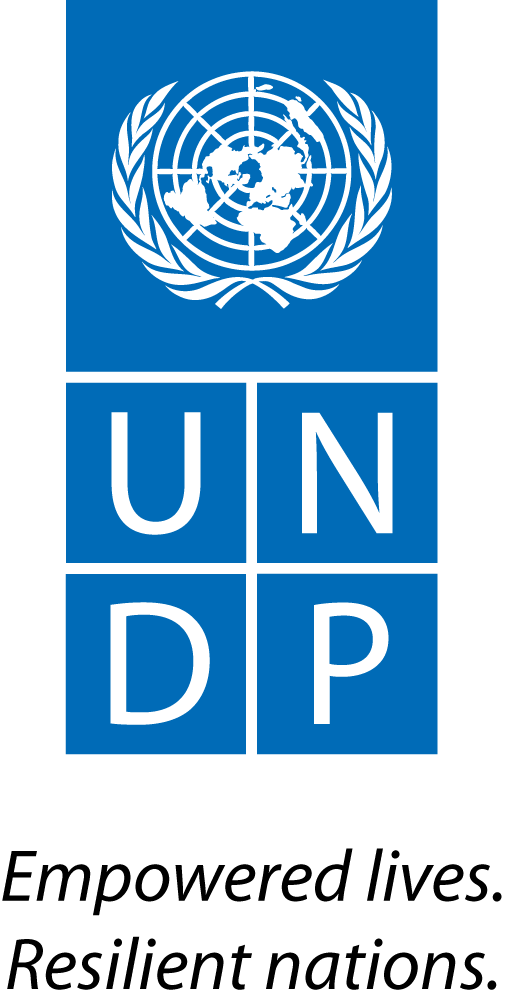 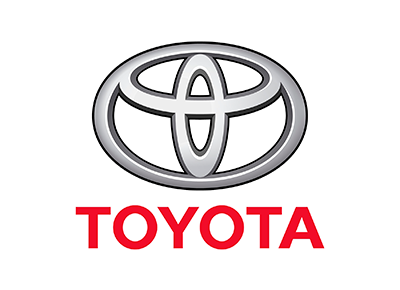 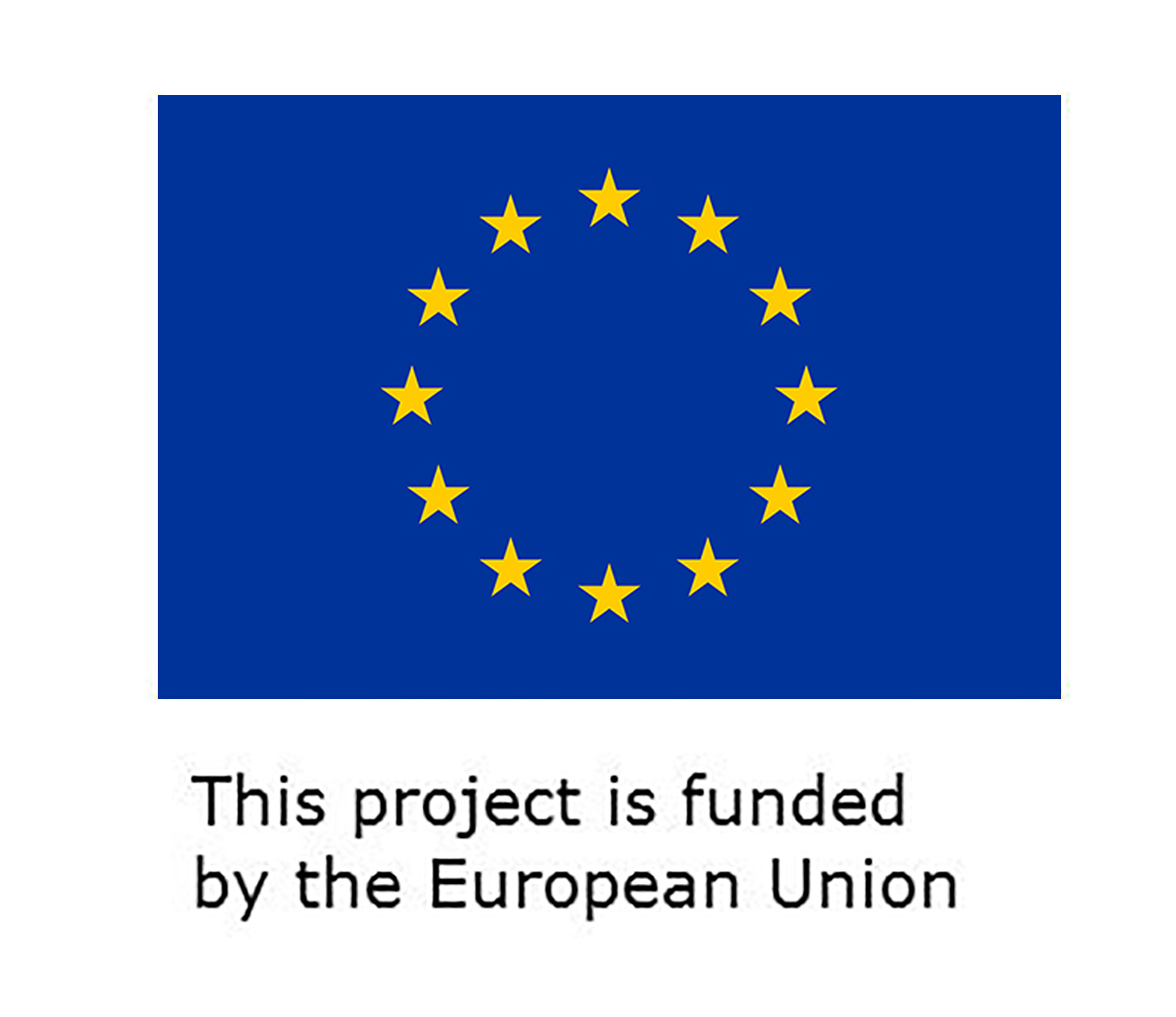 Official Submission Entry FormExpansion of the Discover Your Talent Programme1. Details of the participant (Please provide your details in the below table. Add additional rows if necessary)2. Motivation letterPlease describe your interest and motivation to attend the training programme in not more than 400 wordsYou may consider the following elements: Why would you like to attend the training programme?How is the programme related to your previous background?How is it linked to your long term /career goals?Please submit your entries in writing to: dyt@toyotalibya.ly Deadline for submission is 30 November 2019Name AgeSexFluency in Arabic Yes /NoEducation (including year of graduation)Mailing Address, phone, emails and other contact detailsConfirmation of availability to travel to Misrata and spend at Toyota Center three months- January- March 2020Recommendation letter from the Institute attachedYesNoCertificatesGood health certificate attached: yes / noNo criminal record certificate attached: yes/noIf you are an internally displaced person, please elaborate:The following target localities will be prioritized:Tripoli, Sabratha, Sebha, Murzuq, Benghazi, KufraPlease elaborate if associated with them.